Зарегистрировано в Минюсте России 13 октября 2016 г. N 44034МИНИСТЕРСТВО СВЯЗИ И МАССОВЫХ КОММУНИКАЦИЙРОССИЙСКОЙ ФЕДЕРАЦИИФЕДЕРАЛЬНАЯ СЛУЖБА ПО НАДЗОРУ В СФЕРЕ СВЯЗИ,ИНФОРМАЦИОННЫХ ТЕХНОЛОГИЙ И МАССОВЫХ КОММУНИКАЦИЙПРИКАЗот 29 сентября 2016 г. N 255ОБ УТВЕРЖДЕНИИ ПОРЯДКАУВЕДОМЛЕНИЯ ПРЕДСТАВИТЕЛЯ НАНИМАТЕЛЯ (РАБОТОДАТЕЛЯ)ГОСУДАРСТВЕННЫМИ ГРАЖДАНСКИМИ СЛУЖАЩИМИ ФЕДЕРАЛЬНОЙ СЛУЖБЫПО НАДЗОРУ В СФЕРЕ СВЯЗИ, ИНФОРМАЦИОННЫХ ТЕХНОЛОГИЙИ МАССОВЫХ КОММУНИКАЦИЙ И РАБОТНИКАМИ, ЗАМЕЩАЮЩИМИОТДЕЛЬНЫЕ ДОЛЖНОСТИ В ОРГАНИЗАЦИЯХ, СОЗДАННЫХДЛЯ ВЫПОЛНЕНИЯ ЗАДАЧ, ПОСТАВЛЕННЫХ ПЕРЕД ФЕДЕРАЛЬНОЙСЛУЖБОЙ ПО НАДЗОРУ В СФЕРЕ СВЯЗИ, ИНФОРМАЦИОННЫХТЕХНОЛОГИЙ И МАССОВЫХ КОММУНИКАЦИЙ, И НАХОДЯЩИХСЯВ ЕЕ ВЕДЕНИИ, О ВОЗНИКНОВЕНИИ ЛИЧНОЙ ЗАИНТЕРЕСОВАННОСТИ,КОТОРАЯ ПРИВОДИТ ИЛИ МОЖЕТ ПРИВЕСТИ К КОНФЛИКТУ ИНТЕРЕСОВВ соответствии со статьей 19 Федерального закона от 27 июля 2004 г. N 79-ФЗ "О государственной гражданской службе Российской Федерации" (Собрание законодательства Российской Федерации, 2004, N 31, ст. 3215; 2006, N 6, ст. 636; 2007, N 10, ст. 1151, N 16, ст. 1828, N 49, ст. 6070; 2008, N 13, ст. 1186, N 52, ст. 6235; 2009, N 29, ст. 3597, ст. 3624, N 48, ст. 5719, N 51, ст. 6150, ст. 6159; 2010, N 5, ст. 459, N 7, ст. 704, N 49, ст. 6413, N 51, ст. 6810; 2011, N 1, ст. 31, N 27, ст. 3866, N 29, ст. 4295, N 48, ст. 6730, N 49, ст. 7333, N 50, ст. 7337; 2012, N 48, ст. 6744, N 50, ст. 6954, N 52, ст. 7571, N 53, ст. 7620, ст. 7652; 2013, N 14, ст. 1665, N 19, ст. 2326, ст. 2329, N 23, ст. 2874, N 27, ст. 3441, ст. 3462, N 43, ст. 5454, N 48, ст. 6165, N 49, ст. 6351, N 52, ст. 6961; 2014, N 14, ст. 1545, N 52, ст. 7542; 2015, N 1, ст. 62, ст. 63, N 14, ст. 2008, N 24, ст. 3374, N 29, ст. 4388, N 41, ст. 5639; 2016, N 1, ст. 15, ст. 38, N 22, ст. 3091, N 23, ст. 3300; N 27, ст. 4157, ст. 4209), статьей 11 Федерального закона от 25 декабря 2008 г. N 273-ФЗ "О противодействии коррупции" (Собрание законодательства Российской Федерации, 2008, N 52, ст. 6228; 2011, N 29, ст. 4291; N 48, ст. 6730; 2012, N 50, ст. 6954; N 53, ст. 7605; 2013, N 19, ст. 2329; N 40, ст. 5031; N 52, ст. 6961; 2014, N 52, ст. 7542; 2015, N 41, ст. 5639; N 45, ст. 6204; N 48, ст. 6720; 2016, N 7, ст. 912) и во исполнение Указа Президента Российской Федерации от 22 декабря 2015 г. N 650 "О порядке сообщения лицами, замещающими отдельные государственные должности Российской Федерации, должности федеральной государственной службы, и иными лицами о возникновении личной заинтересованности при исполнении должностных обязанностей, которая приводит или может привести к конфликту интересов, и о внесении изменений в некоторые акты Президента Российской Федерации" (Собрание законодательства Российской Федерации, 2015, N 52, ст. 7588), а также в целях повышения эффективности мер по противодействию коррупции, приказываю:1. Утвердить Порядок уведомления представителя нанимателя (работодателя) государственными гражданскими служащими Федеральной службы по надзору в сфере связи, информационных технологий и массовых коммуникаций и работниками, замещающими отдельные должности в организациях, созданных для выполнения задач, поставленных перед Федеральной службой по надзору в сфере связи, информационных технологий и массовых коммуникаций, и находящихся в ее ведении, о возникновении личной заинтересованности, которая приводит или может привести к конфликту интересов.2. Признать утратившим силу приказ Федеральной службы по надзору в сфере связи, информационных технологий и массовых коммуникаций от 31 августа 2015 г. N 106 "Об утверждении порядка уведомления работодателя работниками, замещающими должности в организациях, созданных для выполнения задач, поставленных перед Федеральной службой по надзору в сфере связи, информационных технологий и массовых коммуникаций о возникновении личной заинтересованности, которая приводит или может привести к конфликту интересов" (зарегистрирован Министерством юстиции Российской Федерации 7 сентября 2015 г., регистрационный N 38825).3. Направить настоящий приказ на государственную регистрацию в Министерство юстиции Российской Федерации.РуководительА.А.ЖАРОВУтвержденприказом Федеральной службыпо надзору в сфере связи,информационных технологийи массовых коммуникацийот 29.09.2016 N 255ПОРЯДОКУВЕДОМЛЕНИЯ ПРЕДСТАВИТЕЛЯ НАНИМАТЕЛЯ (РАБОТОДАТЕЛЯ)ГОСУДАРСТВЕННЫМИ ГРАЖДАНСКИМИ СЛУЖАЩИМИ ФЕДЕРАЛЬНОЙ СЛУЖБЫПО НАДЗОРУ В СФЕРЕ СВЯЗИ, ИНФОРМАЦИОННЫХ ТЕХНОЛОГИЙИ МАССОВЫХ КОММУНИКАЦИЙ И РАБОТНИКАМИ, ЗАМЕЩАЮЩИМИОТДЕЛЬНЫЕ ДОЛЖНОСТИ В ОРГАНИЗАЦИЯХ, СОЗДАННЫХДЛЯ ВЫПОЛНЕНИЯ ЗАДАЧ, ПОСТАВЛЕННЫХ ПЕРЕД ФЕДЕРАЛЬНОЙСЛУЖБОЙ ПО НАДЗОРУ В СФЕРЕ СВЯЗИ, ИНФОРМАЦИОННЫХТЕХНОЛОГИЙ И МАССОВЫХ КОММУНИКАЦИЙ, И НАХОДЯЩИХСЯВ ЕЕ ВЕДЕНИИ, О ВОЗНИКНОВЕНИИ ЛИЧНОЙ ЗАИНТЕРЕСОВАННОСТИ,КОТОРАЯ ПРИВОДИТ ИЛИ МОЖЕТ ПРИВЕСТИ К КОНФЛИКТУ ИНТЕРЕСОВ1. Настоящий Порядок устанавливает процедуру уведомления представителя нанимателя (работодателя) о возникновении личной заинтересованности, которая приводит или может привести к конфликту интересов (далее - уведомление), государственными гражданскими служащими центрального аппарата Федеральной службы по надзору в сфере связи, информационных технологий и массовых коммуникаций (Роскомнадзор) (за исключением руководителя Роскомнадзора, заместителей руководителя Роскомнадзора), территориальных органов Роскомнадзора (за исключением руководителя территориального органа Роскомнадзора) (далее - гражданские служащие) и работниками, замещающими отдельные должности, указанные в Перечне должностей, замещаемых на основании трудового договора в организациях, созданных для выполнения задач, поставленных перед Роскомнадзором, и находящихся в его ведении, при назначении на которые граждане и при замещении которых работники обязаны представлять сведения о своих доходах, об имуществе и обязательствах имущественного характера, а также сведения о доходах, об имуществе и обязательствах имущественного характера своих супруги (супруга) и несовершеннолетних детей, утвержденном приказом Роскомнадзора от 4 февраля 2014 г. N 17 (зарегистрирован Министерством юстиции Российской Федерации 17 июня 2014 г., регистрационный N 32689) (далее - работники).2. При возникновении у гражданского служащего (работника) личной заинтересованности, которая приводит или может привести к конфликту интересов, он обязан незамедлительно, а в случае, если личная заинтересованность возникла в служебной командировке, не при исполнении должностных обязанностей и/или вне пределов места работы - при первой возможности представить представителю нанимателя (работодателю) письменное уведомление о возникшем конфликте интересов или о возможности его возникновения, рекомендуемый образец которого содержится в приложении N 1 к настоящему Порядку (далее - Уведомление), предварительно ознакомив с Уведомлением своего непосредственного начальника.3. Уведомление представляется лично:гражданскими служащими, для которых представителем нанимателя является руководитель Роскомнадзора, - в подразделение по вопросам государственной службы и кадров Роскомнадзора;гражданскими служащими, для которых представителем нанимателя является руководитель территориального органа Роскомнадзора, - в подразделение по вопросам государственной службы и кадров территориального органа Роскомнадзора;работниками, для которых работодателем является руководитель Роскомнадзора, - в подразделение по вопросам государственной службы и кадров Роскомнадзора;работниками, для которых работодателем является руководитель подведомственной Роскомнадзору организации (обособленного структурного подразделения подведомственной Роскомнадзору организации), - в подразделение по кадрам (ответственному работнику) подведомственной Роскомнадзору организации (обособленного структурного подразделения подведомственной Роскомнадзору организации).4. В случае невозможности предоставить Уведомление лично, возможно предоставление Уведомления посредством почтового отправления с уведомлением о вручении и описью вложения, при условии принятия гражданским служащим (работником) и/или его непосредственным начальником предварительных мер по урегулированию конфликта интересов до рассмотрения Уведомления представителем нанимателя (работодателем).5. Уведомление подлежит регистрации подразделением по вопросам государственной службы и кадров Роскомнадзора (территориального органа Роскомнадзора), подразделением по кадрам (ответственным работником) подведомственной Роскомнадзору организации (обособленного структурного подразделения подведомственной Роскомнадзору организации) в Журнале регистрации Уведомлений, рекомендуемый образец которого содержится в приложении N 2 к настоящему Порядку, в день представления/поступления Уведомления.Копия Уведомления с отметкой о регистрации выдается гражданскому служащему (работнику) под роспись в Журнале регистрации Уведомлений либо направляется по почте на указанный в Уведомлении адрес с уведомлением о получении.6. Уведомление с отметкой о регистрации в течение трех рабочих дней после его регистрации направляется:подразделением по вопросам государственной службы и кадров Роскомнадзора - руководителю Роскомнадзора;подразделением по вопросам государственной службы и кадров территориального органа Роскомнадзора - руководителю территориального органа Роскомнадзора;подразделением по кадрам (ответственным работником) подведомственной Роскомнадзору организации (обособленного структурного подразделения подведомственной Роскомнадзору организации) - руководителю подведомственной Роскомнадзору организации (обособленного структурного подразделения подведомственной Роскомнадзору организации) и в подразделение по вопросам государственной службы и кадров Роскомнадзора.7. Рассмотрение и/или проверка содержащихся в Уведомлении сведений осуществляется в установленном законодательством Российской Федерации порядке по решению руководителя Роскомнадзора (территориального органа Роскомнадзора), руководителя подведомственной Роскомнадзору организации (обособленного структурного подразделения подведомственной Роскомнадзору организации) соответственно.Приложение N 1к Порядку уведомленияпредставителя нанимателя (работодателя)государственными гражданскими служащимиФедеральной службы по надзору в сфересвязи, информационных технологийи массовых коммуникаций и работниками,замещающими отдельные должностив организациях, созданных для выполнениязадач, поставленных перед Федеральнойслужбой по надзору в сфере связи,информационных технологий и массовыхкоммуникаций, и находящихся в ее ведении,о возникновении личной заинтересованности,которая приводит или может привестик конфликту интересов, утвержденномуприказом Роскомнадзораот 29.09.2016 N 255Рекомендуемый образец                                           Руководителю Роскомнадзора                                      (руководителю территориального органа                                           Роскомнадзора, руководителю                                         подведомственной Роскомнадзору                                           организации (обособленного                                           структурного подразделения                                         подведомственной Роскомнадзору                                                  организации)                                      _____________________________________                                               (инициалы и фамилия)                                      от __________________________________                                           (Ф.И.О., замещаемая должность                                           государственного гражданского                                       ____________________________________                                           служащего (работника), место                                               жительства, телефон)                                УВЕДОМЛЕНИЕ        о возникновении личной заинтересованности, которая приводит                 или может привести к конфликту интересовСообщаю, что: _____________________________________________________________1.___________________________________________________________________________(обстоятельства возникновения личной заинтересованности, которая___________________________________________________________________________приводит или может привести к конфликту интересов)2.___________________________________________________________________________(описание должностных обязанностей, на исполнение которых может___________________________________________________________________________негативно повлиять либо негативно влияет личная заинтересованность)3.___________________________________________________________________________(предложения по урегулированию конфликта интересов,___________________________________________________________________________дополнительные сведения)"__" __________ 20__ г.        ______________     _________________________                                  (подпись)         (расшифровка подписи)Ознакомлен: _______________________________________________________________(должность, Ф.И.О. непосредственного начальника (дата, подпись) работника,представляющего уведомление)Регистрационный номер в Журнале регистрации уведомлений ___________________Дата регистрации уведомления "__" __________ 20__ г.___________________________________________________________________________(должность Ф.И.О. должностного лица, зарегистрировавшего уведомление)Приложение N 2к Порядку уведомленияпредставителя нанимателя (работодателя)государственными гражданскими служащимиФедеральной службы по надзору в сфересвязи, информационных технологийи массовых коммуникаций и работниками,замещающими отдельные должностив организациях, созданных для выполнениязадач, поставленных перед Федеральнойслужбой по надзору в сфере связи,информационных технологий и массовыхкоммуникаций, и находящихся в ее ведении,о возникновении личной заинтересованности,которая приводит или может привестик конфликту интересов, утвержденномуприказом Роскомнадзораот 29.09.2016 N 255Рекомендуемый образецЖУРНАЛрегистрации уведомлений о фактах возникновения личнойзаинтересованности, которая приводит или может привестик конфликту интересов______________________________________________________(наименование государственного органа/организации)Начат "__" __________ 20__ г.Окончен "__" __________ 20__ г.На "____" листах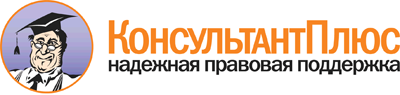  Приказ Роскомнадзора от 29.09.2016 N 255
"Об утверждении Порядка уведомления представителя нанимателя (работодателя) государственными гражданскими служащими Федеральной службы по надзору в сфере связи, информационных технологий и массовых коммуникаций и работниками, замещающими отдельные должности в организациях, созданных для выполнения задач, поставленных перед Федеральной службой по надзору в сфере связи, информационных технологий и массовых коммуникаций, и находящихся в ее ведении, о возникновении личной заинтересованности, которая приводит или может привести к конфликту интересов"
(Зарегистрировано в Минюсте России 13.10.2016 N 44034) Документ предоставлен КонсультантПлюс

www.consultant.ru 

Дата сохранения: 26.07.2017 
 N п/пРегистрационный номерДата регистрации уведомленияФ.И.О., должность лица, подавшего уведомлениеКраткое содержание уведомленияКоличество листовФ.И.О. лица, принявшего уведомлениеПодпись регистрирующего уведомлениеПодпись подавшего уведомлениеОсобые отметки